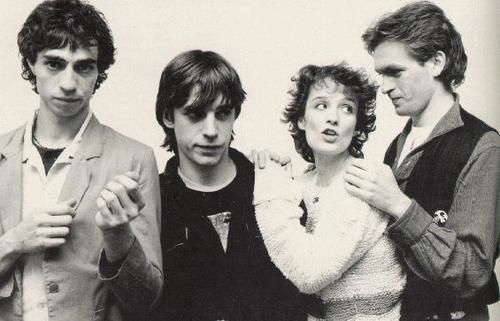 Téléphone(1976 à 1986, France)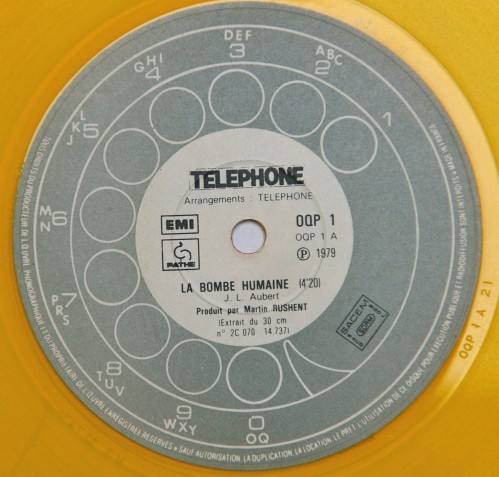 Disque vinyle 45 tours 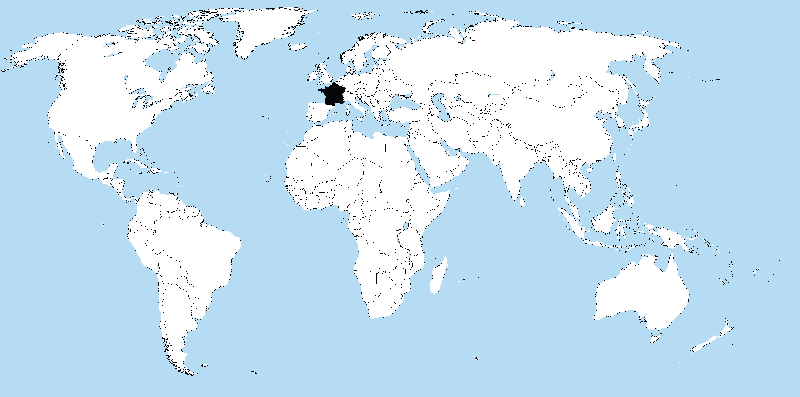 France sur la carte